Additional Care Supplement Criteria                                              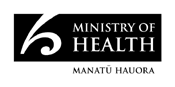 Additional Care Supplement Criteria                                              Additional Care Supplement Criteria                                              Additional Care Supplement Criteria                                              AntenatalCriteria DescriptionWeightingNotes1Ethnicity: MāoriModerateThe LMC may claim one ethnicity fee per woman2Ethnicity: PacificModerateThe LMC may claim one ethnicity fee per woman3Ethnicity: IndianModerateThe LMC may claim one ethnicity fee per woman4Age under 20 years at registrationModerate5Current refugee statusModerate6Received 2 or more visits in 1st trimester (excluding FARCP and pregnancy loss services)Moderate7Received 5 visits in 2nd trimester (excluding FARCP and acute/after-hours call outs)Moderate8Received 6 or more visits in 2nd trimester (excluding FARCP and acute/after-hours call outs)HighPayment for antenatal criterion 8 replaces payment for antenatal criterion 79Received 10 visits in 3rd trimester (excluding FARCP and acute/after-hours call outs)Moderate10Received 11 or more visits in 3rd trimester (excluding FARCP and acute/after-hours call outs) HighPayment for antenatal criterion 10 replaces payment for antenatal criterion 911Received 2 or more visits of 60 minutes or more duration (excluding FARCP) in the antenatal periodHigh12Received 1 acute/after-hours visits or assessmentsModerate13Received 2 or more acute/after-hours visits or assessmentsHighPayment for antenatal criterion 13 replaces payment for antenatal criterion 1214LMC attendance at 1 or more multi-disciplinary meetings during the antenatal periodModerate15Received 2 or more home visits during the antenatal periodHigh16Condition meeting the "Emergency" definition under the Referral Guidelines (LMC has continued to provide care)Moderate17Condition meeting the "Consultation" definition under the Referral Guidelines (LMC has continued to provide care)Low18Condition meeting the "Transfer of clinical responsibility" definition under the Referral Guidelines (LMC has continued to provide care)ModerateLMC can only claim payment for antenatal criterion 18 or antenatal criterion 17Labour & birthCriteria DescriptionWeightingNotes1Ethnicity: MāoriModerateThe LMC may claim one ethnicity fee per woman2Ethnicity: PacificModerateThe LMC may claim one ethnicity fee per woman3Ethnicity: IndianModerateThe LMC may claim one ethnicity fee per woman4Age under 20 years at registrationModerate5Current refugee statusModerate6Language challenges/use of interpreter servicesModerate7Received more than 1 visit in early labourModerate8Condition meeting the "Emergency" definition under the Referral Guidelines (LMC has continued to provide care)HighPostnatalCriteria DescriptionWeightingNotes1Mother or baby ethnicity: MāoriModerateThe LMC may claim one ethnicity fee per woman and baby2Mother or baby ethnicity: PacificModerateThe LMC may claim one ethnicity fee per woman and baby3Mother or baby ethnicity: IndianModerateThe LMC may claim one ethnicity fee per woman and baby4Age under 20 years at registrationModerate5Current refugee statusModerate6Received 1 acute/after-hours visit or assessmentModerate7Received 2 or more acute/after-hours visits or assessmentsHighPayment for postnatal criterion 7 replaces payment for postnatal criterion 68Multiple neonatesHigh9Received 11 visits in the postnatal period (excluding FARCP)High10Received 12 or more visits in the postnatal period (excluding FARCP)MaximumPayment for postnatal criterion 10 replaces payment for postnatal criterion 911Received 2 or more visits of 75 minutes or more duration (excluding FARCP) in the postnatal periodModerate12LMC attendance at 1 or more multi-disciplinary meetingsModerate13Condition meeting the "Emergency" definition under the Referral Guidelines (LMC has continued to provide care)Moderate14Condition meeting the "Consultation" definition under the Referral Guidelines (LMC has continued to provide care)Moderate15Condition meeting the "Transfer of clinical responsibility" definition under the Referral Guidelines (LMC has continued to provide care)ModerateLMC can only claim payment for postnatal criterion 15 or postnatal criterion 14